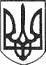       РЕШЕТИЛІВСЬКА МІСЬКА РАДАПОЛТАВСЬКОЇ ОБЛАСТІ(десята сесія сьомого скликання)РІШЕННЯ 21 вересня 2018 року                                                                             № 380-10-VIIПро розгляд звернення Верховод К.Ж. про надання пільги за оренду приміщення            Розглянувши звернення Верховод К.Ж. щодо надання пільги з орендної плати від 13.09.2018 року, керуючись статтями 26, 60 Закону України «Про місцеве самоврядування в Україні» Законом України «Про оренду державного і комунального майна», враховуючи висновки та рекомендації постійної комісії з питань бюджету, фінансів та планування соціально-економічного розвитку, цін, приватизації та підприємницької діяльності, Решетилівська міська радаВИРІШИЛА:	1.  Надати пільгу з 01.09.2018 року на термін дії договору Верховод К.Ж.  по сплаті орендної плати за використання приміщення ЦКД «Оберіг», розташованого за адресою м. Решетилівка, вул. Покровська,19, встановивши її в розмірі 50% в місяць від загальної суми орендної плати, та зарахувати її як відшкодування за встановлення автоматичної установки водяного пожежогасіння системи автоматизації внутрішнього протипожежного водопроводу та ремонт водопровідної мережі для забезпечення  пожежної безпеки приміщення ЦКД «Оберіг».   	2. Контроль за виконанням даного рішення покласти на постійну комісію з питань бюджету, фінансів та планування соціально-економічного розвитку, цін, приватизації та підприємницької діяльності (голова комісії Оренбургська О.П.)Секретар міської ради					              О.А. Дядюнова